OFICINA DE INFORMACIÓN 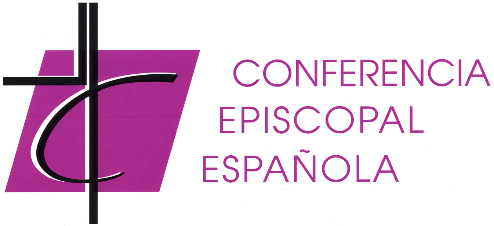 OFI        Oficina de OO  Oficina
        
de Información  Dossier de prensaIntroducción1.- Programa Asamblea sinodal del 11 de junio 2.- Datos de la Asamblea sinodal de este sábado3.- Datos del Sínodo en España4.- Dos años del camino sinodal5.- El proceso sinodal en España6.- Qué es el Sínodo7.- Documentación y vídeos sobre el Sínodo en la web La Asamblea final del Sínodo de la Conferencia Episcopal Española  
se celebrará el 11 de junio en MadridLa Asamblea final del Sínodo de la Conferencia Episcopal Española se celebrará el 11 de junio en la Fundación Pablo VI de Madrid. Con este encuentro se clausura la fase diocesana del Sínodo, que se inició el 17 de octubre de 2021. Durante estos siete meses se ha realizado un proceso de escucha y discernimiento, que se ha concretado en la  recopilación del trabajo de las asambleas particulares celebradas en las 70 diócesis españolas que han participado en este proceso sinodal, en los aportes de la vida consagrada, movimientos, asociaciones y todos aquellos colectivos o personas individuales, que han querido sumarse a esta invitación del Papa Francisco.En esta Asamblea se presentará la síntesis final, realizada por el equipo sinodal de la Conferencia Episcopal Española, que recoge todas esas aportaciones recibidas de este proceso sinodal de la Iglesia en España, y que se enviará a la Secretaría General del Sínodo. En concreto, se estima que se han implicado más de 215.000 personas. Programa del día 11 de junio en MadridLa Jornada del sábado 11 de junio dará comienzo a las a las 11.00h. con los saludos de bienvenida por parte del cardenal arzobispo de Madrid, Carlos Osoro; del cardenal arzobispo de Barcelona, Juan José Omella, presidente de la CEE, y el nuncio apostólico en España, Mons. Bernardito Auza. Además, el Secretario General del Sínodo de los Obispos, cardenal Mario Grech, se hará presente en el encuentro con un vídeo mensaje.También saludarán a los asistentes el secretario del Equipo Sinodal de la CEE, el sacerdote Luis Manuel Romero, y la laica Olalla Rodríguez, miembro del Equipo Sinodal de la CEE.  A continuación, los participantes tendrán una oración compartida invocando al Espíritu, el verdadero protagonista del Sínodo, que será dirigida por la Hna. María José Tuñón, ACI, miembro del Equipo Sinodal de la CEE.En este encuentro está prevista la participación de 600 personas, representantes de todos los ámbitos eclesiales. Contará con la presencia de 58 obispos, el nuncio apostólico en España, 80 sacerdotes, 360 laicos, así como más de 100 representantes de la vida consagrada: religiosas y religiosos, monjas de clausura, miembros de Institutos seculares, vírgenes consagradas; y miembros de otras confesiones religiosas.Presentación de la síntesis de la Iglesia en España: 12.30 h. Alrededor de las 11.45h habrá un tiempo para los testimonios del proceso sinodal en la Iglesia en España, que se irán intercalando tanto presenciales como en formato vídeo. El momento central de la mañana tendrá lugar aproximadamente a las 12.30 h, con la presentación de la síntesis de la Iglesia en España, que será realizada por Isaac Martín, laico de la diócesis de Toledo; Dolores García, presidenta del Foro de Laicos y Olalla Rodríguez, laica de la Renovación carismática católica, todos ellos miembros del Equipo sinodal de la CEE, que se harán portavoces del discernimiento realizado por todo el equipo en estos días pasados, a la luz de todos los aportes recibidos. Durante la segunda parte de la mañana, hacia las 13.30 horas, los participantes se reunirán en grupos para reflexionar a nivel personal y grupal. El objetivo es compartir sus impresiones o incluso añadir nuevas aportaciones después de la escucha de esa síntesis final. Por la tarde, a las 16.30 h., se darán a conocer esos aspectos añadidos o “subrayados” que los grupos han destacado por la mañana, con la mirada puesta en el futuro.Con todo ello, se pretende que todos los participantes en este proceso sinodal de la Iglesia en España se vean reflejados en la Síntesis final que se enviará a la Secretaría General del Sínodo junto con todos los materiales y anexos recibidos.Eucaristía y acto final de envíoLa Jornada concluirá con la celebración de la eucaristía, a las 17.00h, presidida por el presidente de la CEE, cardenal Juan José Omella, arzobispo de Barcelona, y con un acto final de envío que realizará el secretario general de la CEE, Mons. Luis Argüello, obispo auxiliar de Valladolid, en el que se invitará a seguir el camino sinodal en todos los ámbitos de la vida.Como símbolo de “envío” se entregará a los participantes un pequeño saquito de semillas, elaborado por las Monjas Concepcionistas de Osuna (Sevilla). Durante toda la jornada estará expuesto el Santísimo en la capilla de la Fundación Pablo VI, lugar del encuentro, con adoradores y se invitará a poder ir a la capilla en los tiempos libres. De este modo, esta Asamblea vuelve a recordar la importancia del Espíritu en el discernimiento sinodal, que con su presencia renueva la acción de la Iglesia para llevar el mensaje del Evangelio a todos los pueblos.La CEE quiere que esta Asamblea exprese esta experiencia de sinodalidad de todos los carismas de la Iglesia: que sea un día de encuentro, festivo, de experiencias compartidas y con esperanza puesta en este camino que se ha comenzado.La Asamblea se retrasmitirá por el canal de YouTube de la CEE, 
a partir de las 10.55h, a través de este link: https://www.youtube.com/watch?v=9GIXcspd2Nc2.- Datos de la Asamblea sinodal del sábado 11  	En la Asamblea sinodal de este sábado 11 de junio participarán en el salón de actos de la Fundación Pablo VI de Madrid representantes de todos los ámbitos eclesiales. - 600 personas, representantes de las 70 diócesis españolas.- 58 obispos, además del nuncio apostólico en España- 80 sacerdotes y seminaristas de varias diócesis- Vida consagrada: en torno a 110 personas, que representan a los religiosos y religiosas, vida contemplativa, miembros de Institutos seculares, vírgenes consagradas y nuevas formas de vida consagrada. - Laicos: en torno a 360. La mayoría de los laicos son de parroquias y llegan a la Asamblea final representando a sus diócesis. La mayor parte de las diócesis aportan 5 representantes (sacerdote, vida consagrada y laicos). Pero también se encuentran representados gran parte de los movimientos y asociaciones laicales de ámbito nacional. Está participando el Consejo Asesor de Laicos, la Comisión Permanente del Foro de Laicos de España y el Consejo Nacional de Acción Católica de España. - Adoradores del Santísimo: en torno a 16 personas de Adoración Nocturna Española (ANE) y Adoración Nocturna Femenina Española (ANFE).- Otras confesiones religiosas: Federación de Entidades Evangélicas de España, Patriarcado Ortodoxo de Moscú, Patriarcado Ecuménico, Presidente de la Iglesia Evangélica de España. - Voluntarios: 20 personas de la archidiócesis de Madrid.3.- Datos del Sínodo en EspañaEl Equipo Sinodal de la CEE envió un cuestionario a las diócesis con el objetivo de realizar un balance de las experiencias vividas y del camino que ha recorrido hasta ahora la Iglesia en España.  Con las respuestas que se han obtenido, estos son algunos datos de participación que se desprenden de la consulta:- Las 70 diócesis españolas se han implicado en el proceso sinodal- Más de 215.000 personas han participado en el proceso - 14.000 grupos sinodales-  En cada diócesis, una media de 192 grupos sinodales en parroquias- 11 CONFER regionales- 215 monasterios- 21 Institutos seculares- 20 Cáritas diocesanas- 37 movimientos y asociaciones- 19 cárcelesLos participantes en los grupos sinodales tienen el siguiente perfil:- La edad media de los participantes se sitúa en los 55 años- Las mujeres han tenido una participación mayoritaria, con un 70%- Laicos adultos, en torno a un 80%- Jóvenes, en torno a un 10%- Niños y adolescentes, en torno a un 5%;- Miembros de asociaciones, en torno a un 20%- Consagrados/religiosos y sacerdotes, en torno a un 10% (en grupos de parroquias)También se ha podido saber el perfil de participantes respecto a su compromiso parroquial: catequistas; órganos sinodales parroquiales; liturgia; delegaciones diocesanas; hermandades y cofradías; centros de enseñanza; Cáritas; prisiones; pastoral de la salud; misiones; y grupos de oración.4.- Dos años del camino sinodalEl papa Francisco convocó el año pasado a toda la Iglesia a un nuevo Sínodo, con el lema “Por una Iglesia sinodal: comunión, participación y misión”. Al convocar esta reunión, el papa Francisco invitaba a que toda la Iglesia reflexionara sobre la sinodalidad, un tema decisivo para la vida y la misión de la Iglesia.El objetivo de este tiempo es que la Iglesia entera participe en la búsqueda de métodos, a partir de este camino sinodal, que ayuden a caminar juntos, vivir la fraternidad, a una mayor participación de todos y abrirse a la misión.Por ello este Sínodo de la sinodalidad es novedoso tanto por el tema como por el método. Este itinerario significa que el Sínodo no es solo la XVI Asamblea General Ordinaria del Sínodo de los Obispos, que se celebrará en octubre de 2023 en el Vaticano, sino un camino de dos años, con tres etapas:  --fase diocesana (octubre 2021 - agosto 2022). Con el acto del sábado 11 en Madrid, se clausura esta fase diocesana a nivel nacional, con las aportaciones de toda la Iglesia en España. Se abrió en las diócesis el fin de semana del 16-17 de octubre, una semana después de la apertura del Sínodo en Roma por el papa Francisco.--fase regional y continental (septiembre 2022 - marzo 2023). Con Asambleas participativas en cada continente.  --fase universal (octubre 2023). Después de la XVI Asamblea General Ordinaria del Sínodo de los Obispos está prevista la puesta en marcha de las propuestas y conclusiones, lo que implicará nuevamente a las Iglesias particulares.5.- El proceso sinodal en EspañaA mediados de septiembre de 2021 se constituía el Equipo sinodal de la CEE, como un grupo que debía servir de enlace entre la Secretaría General del Sínodo y las diócesis españolas, para acompañar y animar este proceso. La Secretaría del Sínodo previó que en cada Conferencia Episcopal se creara un equipo sinodal que pudiera servir para la fase diocesana y continental.La Asamblea Plenaria de los obispos españoles encargó a Mons. Vicente Jiménez, arzobispo emérito de Zaragoza, dirigir el trabajo de este equipo y la Comisión Ejecutiva nombró a sus miembros, según los criterios aportados por la Secretaría del Sínodo que invitaba a una presencia de las diversas vocaciones en la Iglesia.El equipo está formado por Mons. Luis Argüello, Secretario general de la CEE; Isaac Martín, laico de la diócesis de Toledo; Olalla Rodríguez, laica de la Renovación carismática católica; Dolores García, presidenta del Foro de Laicos; Luis Manuel Romero, sacerdote, director de la Comisión Episcopal para los Laicos, Familia y vida; María José Tuñón, ACI, religiosa, directora de la Comisión Episcopal para la Vida Consagrada; y José Gabriel Vera, director de la Comisión Episcopal para las Comunicaciones Sociales.La Conferencia Episcopal Española creó la página web: https://laicos.conferenciaepiscopal.es/sinodo, con materiales informativos del Sínodo útiles para su divulgación.El Equipo sinodal de la CEE elaboró diversos documentos para ayudar a la reflexión. Uno de ellos para los alejados, bajo el título “Iglesia en escucha”.Durante este tiempo han mantenido reuniones para la formación con sacerdotes, consagrados y laicos de todas las diócesis. Asimismo, ha promovido que las Comisiones de la CEE, en sus diferentes Jornadas de estudio, tratasen la cuestión de la sinodalidad. El Subsecretario del Sínodo de los Obispos, el agustino español Mons. Luis Marín de San Martín, participó con una conferencia sobre “Por una Iglesia Sinodal: Comunión, Participación y Misión”, el pasado 23 de octubre, en las Jornadas de la Comisión Episcopal para los Laicos, Familia y Vida.La mayoría de las diócesis españolas han trabajado en una triple dirección:presentando qué es y qué implica el proceso sinodal con actividades diferentes en cada diócesis; elaborando materiales propios teniendo como base el Documento preparatorio del Sínodo; y mediante encuentro formativos. Para coordinar los trabajos se crearon equipos diocesanos sinodales. La síntesis que han enviado a la Conferencia Episcopal está centrada en la respuesta al cuestionario que se ofrece en el Documento preparatorio del Sínodo, concretado en la vida de cada Iglesia particular.6.- Qué es el Sínodo  El Sínodo de los Obispos es un órgano consultivo creado por Pablo VI a la luz del Concilio Vaticano II (septiembre de 1965), con el objetivo de que los obispos de todo el mundo participaran en el gobierno de la Iglesia, aconsejando al Papa sobre asuntos de interés para la Iglesia universal. Desde entonces se han celebrado 29 Sínodos con diferente temática: la Palabra de Dios, jóvenes, familia…Etimológicamente, la palabra “sínodo” deriva de los términos griegos syn (“juntos”) y hodos (“camino”), y expresa la idea de “caminar juntos”.Cuando se conmemoraron los 50 años de la institución del Sínodo de los Obispos, se celebró un acto para celebrar esta efeméride en Roma. El papa Francisco pronunció un discurso donde señaló: “El camino de la sinodalidad es el camino que Dios espera de la Iglesia del tercer milenio. Lo que el Señor nos pide, en cierto sentido, ya está todo contenido en la palabra ‘Sínodo’. Caminar juntos: laicos, pastores, Obispo de Roma”.Por ello, el Sínodo 2021-2023 es todo un itinerario que involucra a todo el Pueblo de Dios. La XVI Asamblea General ordinaria del Sínodo de los Obispos, en octubre de 2023 en Roma, será la tercera fase del Sínodo, con la participación del Papa Francisco y los padres sinodales. Pero antes de ese evento, en estos dos años de camino, cuando se están celebrado las fases de preparación, habrán participado en este proceso sinodal millones de personas en todo el mundo.7.- Documentación y vídeos sobre el Sínodo en la webLa secretaría general del Sínodo y la Conferencia Episcopal Española, a través de su equipo sinodal y de la Comisión Episcopal para la Evangelización, Catequesis y Catecumenado, han preparado y facilitado diversos documentos de trabajo para ayudar a participar en el itinerario del Sínodo y facilitar así la reflexión.-Documento preparatorio del Sínodo, bajo el título “Por una Iglesia sinodal: comunión, participación y misión”. Editado por la secretaría general del Sínodo. Objetivo: ser una herramienta para animar la primera fase diocesana y contribuir a la creatividad de todos los participantes en este itinerario sinodal. - Adaptación de los diez núcleos temáticos realizada por el equipo sinodal de la CEE. Texto publicado por el equipo sinodal de la Conferencia Episcopal Española, adaptado de los diez núcleos temáticos que se ofrecieron para el trabajo en los grupos de consulta sinodal en las parroquias y comunidades cristianas. - "Iglesia en escucha", documento editado por el equipo sinodal de la CEE, destinado al trabajo en grupos de personas que habitualmente no participan de la vida de la Iglesia.- Catequesis sobre el Sínodo, materiales editados por la Comisión Episcopal para la Evangelización, Catequesis y Catecumenado. Están destinados a la catequesis sobre el Sínodo con niños y adolescentes; además de unas sugerencias para los encuentros de grupos de padres y de novios con motivo del Sínodo.También, como recursos, se han facilitado desde la CEE dos vídeos explicativos sobre qué es y qué objetivos pretende el Sínodo:a) vídeo del Subsecretario del Sínodo de los Obispos, el español Mons. Luis Marín, de su conferencia “Por una Iglesia Sinodal: Comunión, Participación y Misión”, en octubre en las Jornadas de la Comisión para Laicos, Familia y  Madrid: https://www.youtube.com/watch?v=7VOsexUbd1cb) vídeo realizado por la Comisión Episcopal para las Comunicaciones Sociales (CECS):https://youtu.be/gEid1bIbtc0Contacto comunicación:  
José Gabriel Vera, director de la Oficina de prensa de la CEE.
Teléfonos: 616 62 99 85 /  616 66 78 62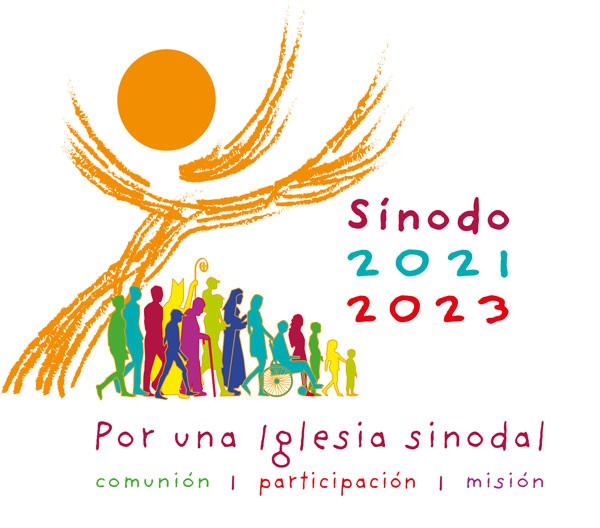 